MARTY de Delbert Mann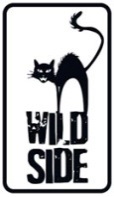 Réalisé par Delbert Mann - Avec Ernest Borgnine, Betsy Blair (1955)  Un chef-d’œuvre inédit en HD !PALME D’OR Festival de Cannes & 4 OSCARS 1955, dont celui du Meilleur filmTrentenaire résigné par son succès auprès des femmes, Marty s’accommode de son statut d’éternel célibataire. Pourtant, malgré les apparences, ce garçon affable mais complexé souffre, blessé par les remontrances de proches lui rappelant sans cesse l’incongruité de sa situation. Lorsqu’il rencontre Clara, une jeune institutrice timide, qui semblait aussi avoir renoncé à l’amour, Marty caresse enfin l’espoir de mener une vie comme les autres. Mais c’était sans compter sur le mépris soudain de son entourage à l’égard de Clara…S’appuyant sur une intrigue ciselée par le scénariste Paddy Chayefsky (Network), Delbert Mann  nous entraîne dans la romance naissante entre  deux âmes esseulées du Bronx, incarnées par  Ernest Borgnine (Les Douze Salopards,  La Horde sauvage) et Betsy Blair (Le Cri).  Par-delà les obstacles, les pressions culturelles et sociales, il capte avec sensibilité l’attraction  de ces êtres rapprochés par les jeux du hasard. À la surprise générale, ce film sur lequel personne n’aurait parié, pas même son producteur  Burt Lancaster, s’est imposé comme un immense succès critique et un triomphe public international. Pied de nez aux préjugés, aux clivages et aux canons hollywoodiens, MARTY est un bijou d’émotion sacré  Palme d’Or à Cannes et couronné de quatre Oscars, parmi les plus prestigieux (meilleurs film, acteur,  réalisateur et scénario). Le charme reste intact… Tout simplement beau, pudique et vrai. En édition Blu-ray + DVD + Livretle 4 Mai 2016Matériel promotionnel disponible sur demandeImages et visuels disponibles dans l’Espace Pro via www.wildside.fr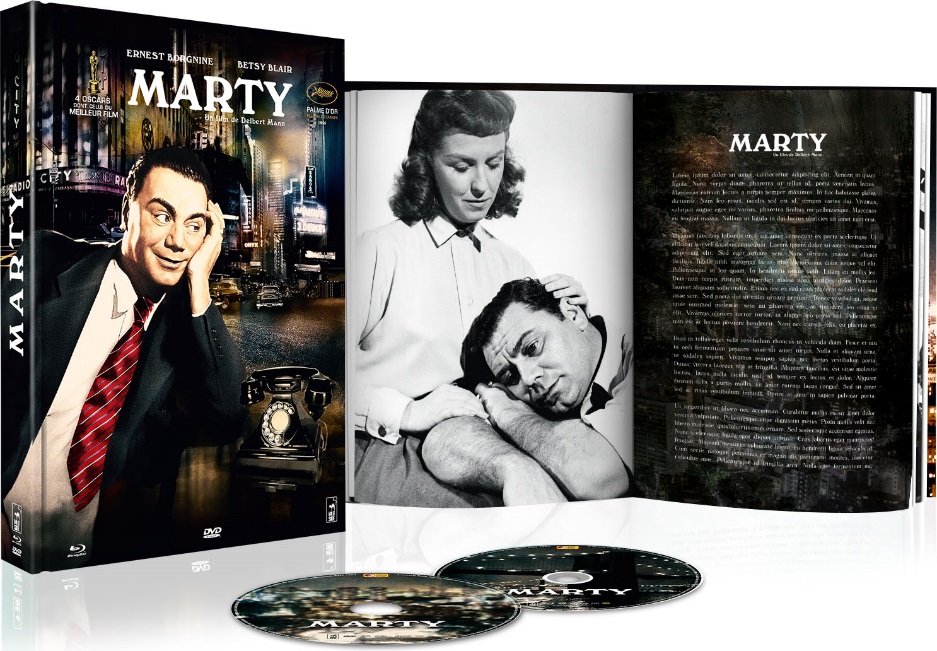 CARACTÉRISTIQUES TECHNIQUES DVDMaster restauré HD – Noir & Blanc - Format image : 1.33, 16/9ème compatible 4/3 Format son : Anglais et Français DTS Stereo & Dolby Digital Stereo - Sous-titres : Français - Durée : 1h26CARACTÉRISTIQUES TECHNIQUES Blu-ray Master restauré HD – Noir & Blanc - Format image : 1.33 - Résolution film : 1080 24p Format son : Anglais et Français DTS Master Audio Stereo - Sous-titres : Français - Durée : 1h30Prix public indicatif : 24,99 Euros le Coffret Blu-ray+DVD+LivretExtrait du livret (82 pages) accompagnant l’édition, écrit par Patrick Brion 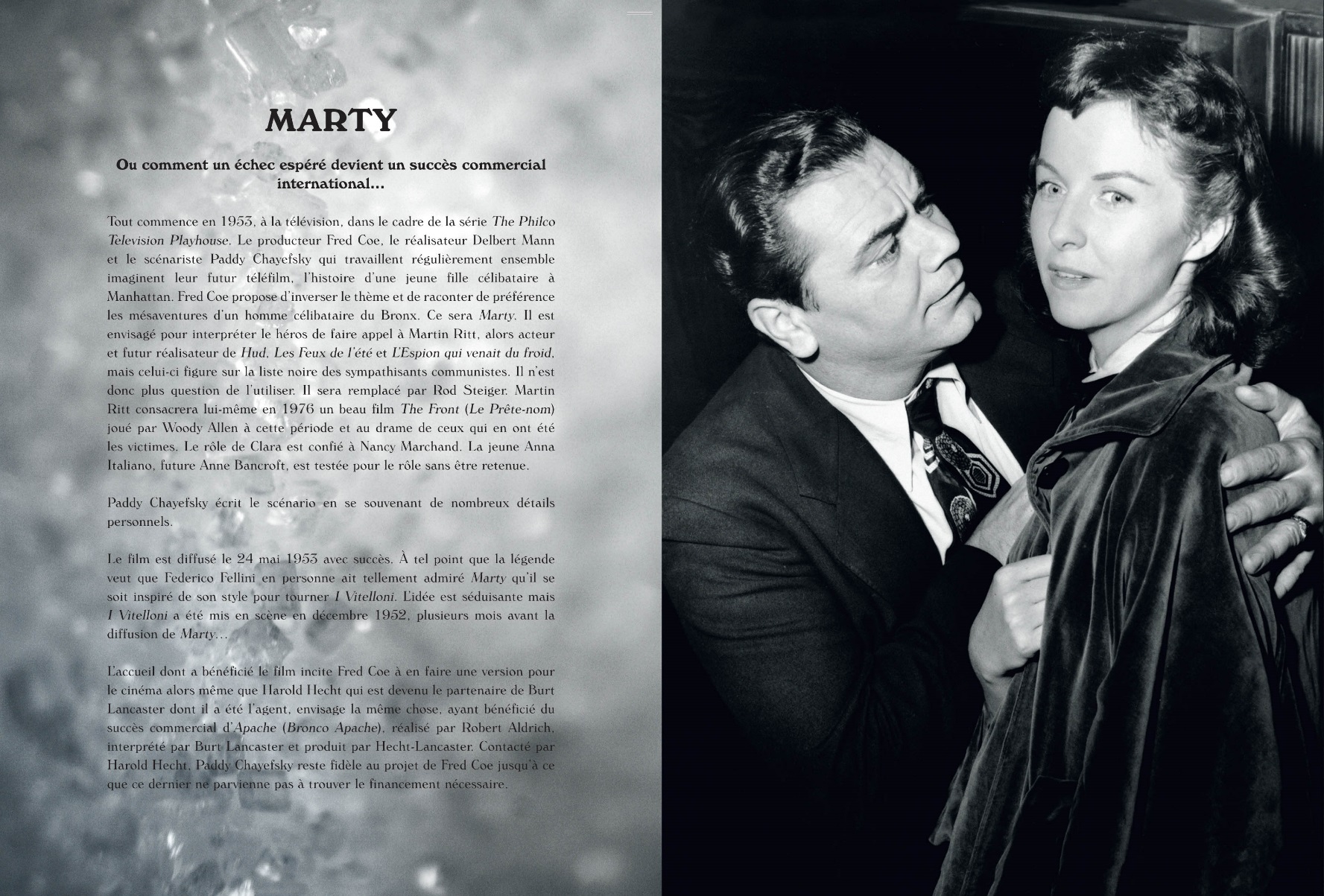 